Prénom : _______________________Le 27 septembre.Comment se prénomme notre roi ?	Comment appelle-t-on un pays dirigé par un roi ?	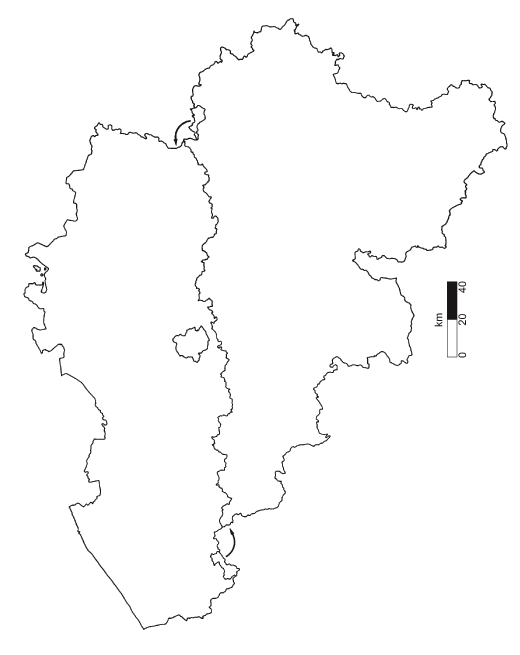 Voici une carte de la Belgique.Colorie de vert la communauté flamande.Colorie en rouge la communauté française.Colorie en bleu la communauté germanophone.Cite les 3 langues parlées en Belgique.Associe chaque drapeau ou logo à ce qu’il représente.La Belgique a appartenu à d’autres pays. On parle de 3 pays dans le texte. Lesquels ?A quel pays la Belgique va-t-elle être annexée suite à la défait de Napoléon ?	Qui dirigera ce nouveau pays ?	Cite deux choses positives dans la relation entre ces deux pays.a)	b)	Cite 3 choses qui ne vont pas entre les peuples de ces pays.a)	b)	c)	La muette de Portici est...O un filmO un opéraO une pièce de théâtreDonne le nom complet du premier roi des Belges.Qui a écrit les paroles de l’hymne national belge ?Qui a écrit la musique de l’hymne national belge ?Comment s’appelle l’hymne national belge ?	Prénom : _______________________Complète…O Belgique, ô mère …………………………………………,
A toi nos …………………………………………, à toi nos bras !
A toi notre …………………………………………, ô Patrie,
Nous le jurons tous, tu vivras !
Tu vivras toujours ………………………………………… et belle
Et ton invincible …………………………………………
Aura pour ………………………………………… immortelle :
Le …………………………………………, la Loi, la Liberté !
Aura pour devise ………………………………………… :
Le Roi, la …………………………………………, la Liberté !
Le Roi, la Loi, la ………………………………………… !
Le Roi, la Loi, la Liberté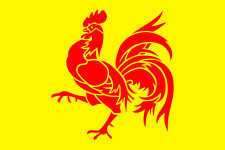 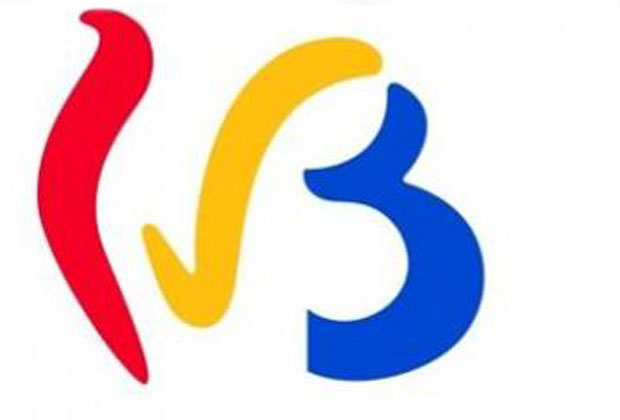 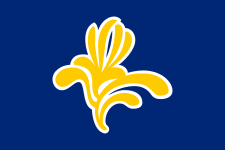 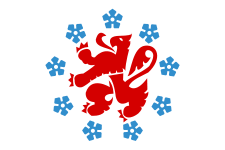 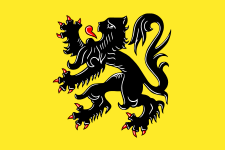 Drapeau de la FlandreDrapeau de la WallonieSymbole de la fédération Wallonie - BruxellesDrapeau de la communauté germanophoneDrapeau de la région bruxelloise